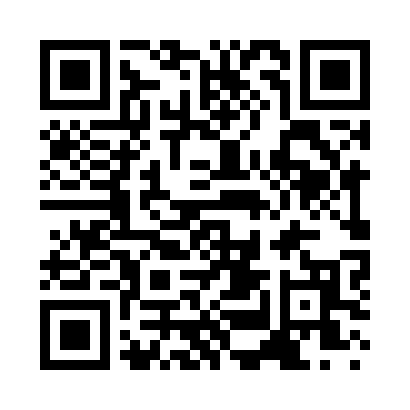 Prayer times for Owego Heights, New York, USAMon 1 Jul 2024 - Wed 31 Jul 2024High Latitude Method: Angle Based RulePrayer Calculation Method: Islamic Society of North AmericaAsar Calculation Method: ShafiPrayer times provided by https://www.salahtimes.comDateDayFajrSunriseDhuhrAsrMaghribIsha1Mon3:505:331:095:128:4510:282Tue3:505:341:095:128:4510:283Wed3:515:341:105:128:4510:284Thu3:525:351:105:128:4410:275Fri3:535:361:105:128:4410:266Sat3:545:361:105:138:4410:267Sun3:555:371:105:138:4310:258Mon3:565:381:105:138:4310:249Tue3:575:381:115:138:4310:2410Wed3:585:391:115:138:4210:2311Thu3:595:401:115:138:4210:2212Fri4:005:411:115:138:4110:2113Sat4:015:411:115:128:4010:2014Sun4:035:421:115:128:4010:1915Mon4:045:431:115:128:3910:1816Tue4:055:441:115:128:3910:1717Wed4:065:451:115:128:3810:1618Thu4:085:461:115:128:3710:1519Fri4:095:461:125:128:3610:1420Sat4:105:471:125:128:3510:1221Sun4:115:481:125:118:3510:1122Mon4:135:491:125:118:3410:1023Tue4:145:501:125:118:3310:0824Wed4:165:511:125:118:3210:0725Thu4:175:521:125:108:3110:0626Fri4:185:531:125:108:3010:0427Sat4:205:541:125:108:2910:0328Sun4:215:551:125:108:2810:0129Mon4:235:561:125:098:2710:0030Tue4:245:571:125:098:269:5831Wed4:265:581:125:088:259:57